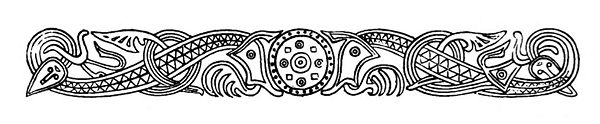 Fåfnebladet november 2020Den 27 november kommer det att utföras brandskyddskontroll på samtliga eldstäder. Informationsbrev har lämnats till alla som har öppen spis.Julgranar sätts upp på våra två gårdar och tänds till första Advent.Levande ljus är fröjdefullt så här års men de kan också ställa till med tragedi och orsaka bränder. Tänk på att aldrig lämna levande ljus oövervakade – olyckan kan snabbt vara framme.Kontrollera att din brandvarnare fungerar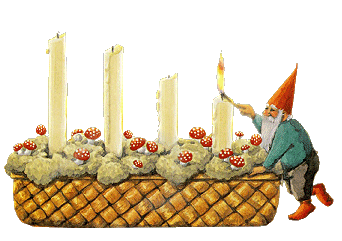 Trevlig Advent önskar Styrelsen